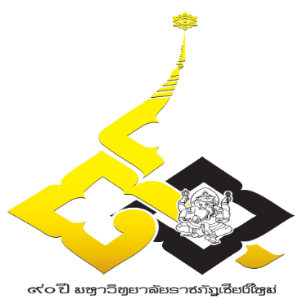 ระเบียบการจัดการแข่งขันกีฬามหาสนุกกีฬาสานสัมพันธ์อาจารย์และบุคลากร “ลูกพระพิฆเนศวรเกมส์ ครั้งที่ 10”  .…..……...............การจัดการแข่งขันกีฬามหาสนุก กีฬาสานสัมพันธ์อาจารย์และบุคลากร “ลูกพระพิฆเนศวรเกมส์      ครั้งที่ 10”  คณะกรรมการฝ่ายจัดการแข่งขัน จึงวางระเบียบไว้ดังต่อไปนี้         ข้อ 1.  ระเบียบนี้เรียกว่า  “ระเบียบคณะกรรมการฝ่ายเทคนิคการกีฬา  ว่าด้วย  การจัดการแข่งขันกีฬามหาสนุก กีฬาสานสัมพันธ์อาจารย์และบุคลากร “ลูกพระพิฆเนศวรเกมส์ ครั้งที่ 10”    ข้อ 2.  ประเภทการแข่งขัน         ชักกะเย่อ			ชาย 5  คน  หญิง  5  คนวิ่งสามขา			ชาย 5  คน  หญิง  5  คนปิดตาตีปิ๊บ			ชาย 1  คน  หญิง  1  คนคีบลูกปิงปองผลัดผสม	ชาย 3  คน  หญิง  3  คนเอาใจใส่บอล			ชาย 4  คน  หญิง  4  คนข้อ 3.  คุณสมบัติของผู้เข้าแข่งขัน  เป็นบุคลากรมหาวิทยาลัยราชภัฏเชียงใหม่ จำนวนผู้เข้าแข่งขันให้แต่ละสีส่งนักกีฬาเข้าร่วมการแข่งขันได้ตามเกณฑ์ ในข้อ  4  ข้อ 4.  วิธิีจัดการแข่งขัน              โดยวิธีจับฉลากการตัดสินของกรรมการให้ถือเป็นที่สุดข้อ 5.  กำหนดการแข่งขัน  วันที่  23 ธันวาคม  2556 ตั้งแต่เวลาประมาณ  15.00 น. จนเสร็จสิ้นการแข่งขัน ณ โรงยิมส์พลศึกษา มหาวิทยาลัยราชภัฏเชียงใหม่ข้อ 7.  ชุดแข่งขันและอุปกรณ์การแข่งขัน ใหเ้ป็นไปตามระเบียบและกติกาการแข่งขันข้อ 8. ข้อปฏิบัติในการแข่งขัน ผู้เข้าร่วมการแข่งขันต้องยอมรับคำตัดสินและให้ความร่วมมือ  ในการปฏิบัติงานของคณะกรรมการจัดการแข่งขัน กรรมการผู้ตัดสินและเจ้าหน้าที่โดยเคร่งครัด               หลังจากที่คณะกรรมการเรียกผู้เข้าแข่งขันลงแข่งขันแล้ว 15 นาที  ทีมใดที่ไม่ลงแข่งขัน ให้ปรับเป็นแพ้ ทีมใดฝ่าฝืนหรือไม่ปฏิบัติตามระเบียบนี้ ให้คณะการฝ่ายเทคนิคการกีฬา         พิจารณาตัดสินปรับทีมนั้นเป็นแพ้ ข้อ 9.  การประท้วงผลการแข่งขัน คุณสมบัตินักกีฬา กรรมการตัดสินและเจ้าหน้าที่ การตัดสินให้อยู่ในดุลยพินิจของคณะกรรมการจัดการแข่งขัน โดยความเห็นชอบของคณะกรรมการฝ่ายเทคนิคการกีฬา ถือเป็นที่สิ้นสุดข้อ 10.  รางวัลการแข่งขันทีมที่ได้คะแนนรวมในแต่ละประเภท ทีมที่ได้คะแนนรวมอันดับที่ 1 จะได้รับถ้วยรางวัล ทีมที่ได้คะแนนรวมอันดับที่ 2 จะได้รับถ้วยรางวัล ทีมที่ได้คะแนนรวมอันดับที่ 3 จะได้รับถ้วยรางวัล ข้อ 11.  ให้ประธานคณะกรรมการฝ่ายจัดการแข่งขันกีฬารักษาการตามระเบียบนี้โดยเคร่งครัด   ประกาศ  ณ  วันที่        ธันวาคม   พ.ศ.  2558( อาจารย์ถนัด     บุญชัย )รองอธิการบดี มหาวิทยาลัยราชภัฏเชียงใหม่ประธานคณะกรรมการดำเนินงาน